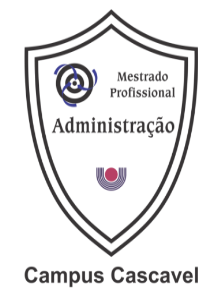 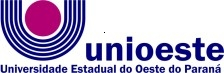 Centro de Ciências Sociais Aplicadas – Campus CascavelPrograma de Pós-Graduação em Contabilidade (PPGC)CRONOGRAMA DE BANCAS DE DEFESA DE DISSERTAÇÃO Turma 2017DiscenteTítuloBancaData/HorárioSalaJoão Rafael MarteloTraços de Personalidade e Impaciência financeira: um estudo com jovens do Exército Brasileiro.Eveline FaveroLeandro Augusto ToigoROMILDA GUILLAND29/11/201915hSala de Reuniões do CCSAEvandro Augusto de Souza OliveiraConflito de agência entre gestores e associados em uma cooperativa de credito a luz da teoria da agência.Geysler Rogis Flor BertoliniDenis Dall'astaLuiz Fernande Casagrande09/12/201914:00hSala de Reuniões do CCSAAdriano Cavalcante da SilvaDA CRISE À OPORTUNIDADE: O PAPEL CONTINGENTE DA FOLGA ORGANIZACIONALMaria da Piedade AraujoLeandro Augusto ToigoClaudio Marcelo Edwards Barros16/12/201914:30hSala de Reuniões do CCSAAline SteinkeA INFLUÊNCIA DA DIVULGAÇÃO DE INFORMAÇÕES DE CAPITAL INTELECTUAL NO CRESCIMENTO DA FIRMADelci Grapégia Dal VescoMaria da Piedade AraujoOsni Hoss07/02/201910:00hSala de Reuniões do CCSALieges Caroline SehnO efeito da aprendizagem sobre a ocorrência de vieses cognitivos na tomada de decisão sob incerteza.Dione Olesczuk SoutesLeandro Augusto ToigoReinaldo guerreiro10/12/201914:30hSala de Reuniões do CCSA